ПРОГРАММАКОМПЛЕКСНОГО РАЗВИТИЯСОЦИАЛЬНОЙ ИНФРАСТРУКТУРЫ ДОЛЖАНСКОГО СЕЛЬСКОГО ПОСЕЛЕНИЯ ЕЙСКОГО РАЙОНАКРАСНОДАРСКОГО КРАЯна период 2017 – 2022 годы с перспективой до 2032 года2017 годПАСПОРТПрограммы Комплексного развития социальной инфраструктуры Должанского сельского поселения Ейского района Краснодарского края на 2017-2032 годыХАРАКТЕРИСТИКА СУЩЕСТВУЮЩЕГО СОСТОЯНИЯ СОЦИАЛЬНОЙ ИНФРАСТРУКТУРЫ Социальная инфраструктура – совокупность необходимых для нормальной жизнедеятельности населения материальных объектов (зданий, сооружений), различных инженерных сооружений, а также предприятий, учреждений и организаций, оказывающих социальные услуги населению, органов управления и кадров, деятельность которых направлена на удовлетворение общественных потребностей граждан соответственно установленным показателям качества жизни. Она охватывает систему образования и подготовки кадров, здравоохранение, культуру, физическую культуру и спорт и т.д. Уровень развития социальной сферы в сильной степени определяется общим состоянием экономики отдельных территориальных образований, инвестиционной и социальной политикой государственных структур и другими факторами. В числе последних важная роль принадлежит особенностям географического положения сельского поселения.Социальные нормативы должны модернизироваться соответственно возрастанию ресурсов и изменениям структуры и масштабов социальных потребностей населения. Оценка существующей организации системы обслуживания и размещения объектов социальной инфраструктуры проведена в соответствии со СНиП 2.07.01-89* «Градостроительство. Планировка и застройка городских и сельских поселений». Описание социально-экономического состояния Должанского сельского поселения, сведения о градостроительной деятельности на территории поселенияМуниципальное образование Должанское сельское поселение находится в северо-западной части муниципального образования Ейский район. Граничит на востоке − с Кухаривским и Моревским сельскими поселениями, на юге – с Камышеватским сельским поселением. Западные границы сельского поселения омываются Азовским морем, северные границы – Таганрогским заливом.С севера-запада к границе станицы примыкают земли памятника природы «Коса Долгая». С восточной стороны к станице примыкают земли сельскохозяйственного назначения. В центре станице имеется участок площадью , который не входит в границы населенного пункта и относится к землям лесного фонда. На нем преимущественно находятся лесные насаждения.Административная черта. Административно Должанское сельское поселение входит в состав Ейского района. В соответствии с постановлением Законодательного Собрания Краснодарского края от 29.11.2006 № 2647 были установлены границы Ейского района и административно-территориальных единиц, входящих в состав района: сельских поселений и населенных пунктов.В состав Должанского сельского поселения входит один населенный пункт – станица Должанская. Общая численность населения на 01.01.2017 г. составляет 6812 человек. Площадь поселения составляет , плотность поселения — 32,8 чел/км2.Таблица 1.1Административным центром поселения является станица Должанская расположена в  от районного центра г. Ейск, в  от г. Краснодара. Ближайшая железнодорожная станция расположена в г. Ейске, ближайший аэропорт — в г. Ростов () и в г. Краснодар ().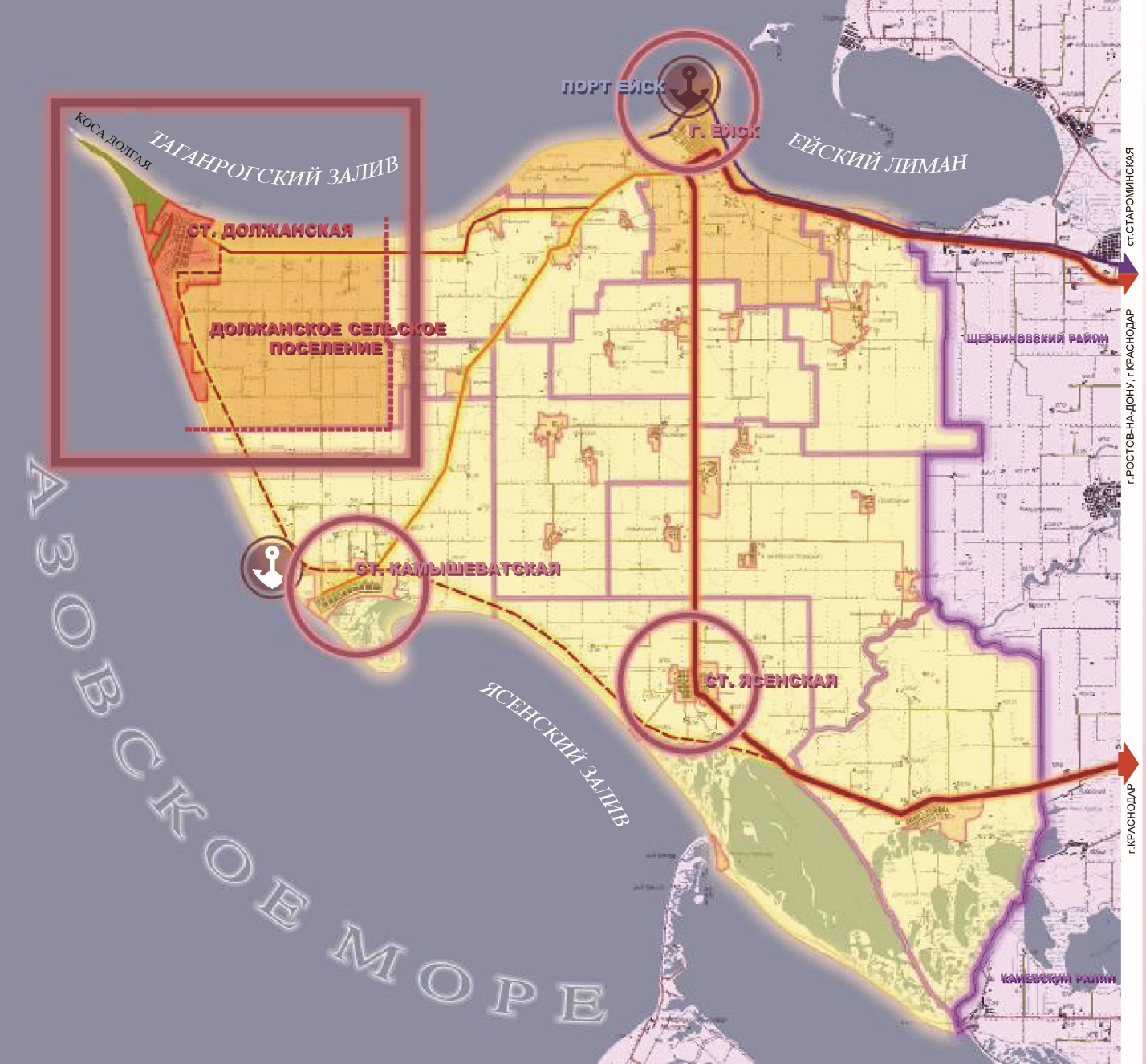 Рисунок 1.1 Схема расположения границ Должанского сельского поселения.КлиматПо климатическому районированию территория относится к III Б климатическому подрайону. Зима холодная. Преобладают ветры северо-восточных и восточных направлений, которые время от времени приносят пыльные бури. Самый холодный месяц – январь, лето сухое, жаркое.Должанское сельское поселение в климатическом отношении находится в пределах климатической провинции Азово-Кубанской равнины, которая входит в состав климатической области северного склона Большого Кавказа.Климат района умеренно континентальный. Основным условием, формирующим особенности климата района, является близость Азовского и Черного морей, смягчающих его континентальность, придавая климату умеренно-теплый характер с более равномерным распределением годовых величин ведущих метеорологических факторов по месяцам и временам года.Наиболее теплый месяц – июль, среднегодовая температура воздуха в июле + 23С, абсолютный максимум +39С. Наиболее холодным месяцем является январь, абсолютный минимум температуры -32С. Средняя дата первого заморозка – 25 октября; последнего – 4 апреля. Средняя продолжительность безморозного периода – 203 дня. Расчетная температура самой холодной пятидневки – 22С. Зимняя вентиляционная температура – 7,5С. Продолжительность отопительного периода 170 дней.Наибольшее количество осадков выпадает в теплый период года с апреля по декабрь и составляет в среднем , в холодный период с ноября по март — . Район характеризуется неустойчивым снежным покровом. Снежный покров наблюдается в среднем 43 дня.Ветровой режим района характеризуется преобладанием ветра северо-восточного направления. Скорости ветра в любое время года могут быть значительными. Среднегодовая скорость ветра изменяется от 3,9 до 6,1 м/сек. В теплую половину года (с мая по октябрь) наблюдаются шквалистые ветры. В осенне-зимний сезон штормовые ветры вызывают частичное затопление прибрежной полосы. Природа затоплений вызвана нагонными волнами.В соответствии с многолетними данными, циркуляция воздушных масс над акваторией Азовского моря в течение года отличается широтной направленностью. В холодною половину года устойчивое положение Азиатского максимума и наибольшая выраженность Черноморской депрессии обуславливают преобладание ветров восточной четверти. 
В теплый период отмечается в основном западный перенос воздушных масс. На фоне сильных нагонов в береговой зоне возникают штормовые течения, скорость которых может достигать 1-1,5 м/с. Они способствуют активному размыву песчаных берегов и создают реальную угрозу для людей в зонах рекреации.На открытых участках штормовые течения также возникают при западных волнениях, однако ни их структура, ни параметры никогда не исследовались. Судя по разрозненным данным, скорости вдольбереговых течений могут достигать значений 0,4-0,6 м/с. Направление течений в прибрежной мелководной зоне обычно совпадают с направлением ветра, за исключением участков локального нагона, в пределах которых может сформироваться компенсационный отток (противотечение).Температура поверхностного слоя воды в районе косы Долгой не бывает ниже 0,8 С. Морские купания начинаются со 2-й половины мая (17-22С) и заканчиваются во 2-й половине сентября (ниже 17С). Купальный срок длится около 4-х месяцев.Характерно сочетание устойчивого режима погоды (почти во все сезоны) со значительной повторяемостью солнечных дней с умеренными характеристиками температуры и влажности. Повторяемость солнечных погод с умеренными характеристиками влажности и температуры составляет не менее 24 дней в месяц.Анализ экономической ситуацииДолжанское сельское поселение имеет большой потенциал для сельскохозяйственного и рекреационного развития территории.В первую очередь это обусловлено тем, что большую часть территории (около 80%) занимают земли сельскохозяйственной назначения. На них расположены сельскохозяйственные предприятия и крестьянские фермерские хозяйства. Из 106 предприятий поселения 33 являются предприятиями агропромышленного комплекса.Во-вторых, большая часть границ поселения протяженностью  является береговой полосой. Из них  береговой полосы находятся в границах территории ст. Должанской. Территория станицы с 1976 года развивается как курорт местного значения. На сегодняшний день санаторно-курортный комплекс поселения располагается на прибрежной территории протяженностью .В поселении зарегистрировано 106 хозяйствующих субъектов -юридических лиц (3 - промышленность, 33 - АПК, 7 - строительство, 26 -потребительская сфера, 37 - прочие отрасли). На . зарегистрировано 235 предпринимателей без образования юридического лица, на 01.01.2008 – 287 предпринимателей.Экономическую основу поселения составляют крупные бюджетообразующие предприятия:ООО «Агрокомплекс «Должанский».ООО «Агрокомплекс «Должанский» - предприятие сельского хозяйства. Численность работников составляет 144 человека. Средняя заработная плата выше прожиточного минимума – 18659,64 рублей, что выше на 106,4% уровня прошлого гола. Задолженности по заработной плате нет. Число личных подсобных хозяйств (ЛПХ) поселения составляет 2797, площадь которых занимает 1133 га. Население принимает участие в развитии личных подсобных хозяйств.ЛПХ в отрасли сельского хозяйства играют значительную роль. Доля ЛПХ в производстве валовой продукции сельского хозяйства составляет.Станица Должанская Ейского района, как территория, две трети границ которой омывают воды теплого Азовского моря, бесспорно, является территорией с огромным курортно-рекреационным потенциалом. На территории Должанского сельского поселения Ейского района функционирует более 19 предприятий санаторно-курортного и туристского комплекса. Это санатории, пансионаты, базы отдыха, оздоровительные лагеря, туристические фирмы. Емкость курортов Ейского района составляет 2500 койко-мест.Территория курорта в настоящее время представляет собой сложившуюся прибрежную курортную зону, застройка которой рассредоточена вдоль побережья Азовского моря, в том числе на территории косы Долгой, и бессистемно осуществляется более 30 лет.Существующие учреждения отдыха сформировались в две зоны:Таганрогская группа (застройка вдоль берега Таганрогского залива).Азовская группа (застройка вдоль берега Азовского моря).На 01.01.2017 на территории Должанского сельского поселения функционируют 18 организаций курортно-туристического комплекса, из них 1 спортивно-оздоровительный лагерь «Казачий берег», 1 база активного отдыха «Серфприют», 1 пансионат «Меркурий» и 16 баз отдыха. Общее количество мест для единовременного размещения отдыхающих в учреждениях СКК составляет 2500 мест.Особой популярностью пользуется база активного отдыха «Серфприют». Сюда приезжают представители активного спорта (серфинга, кайтинга и других разновидностей) со всех уголков страны.Площадь санаторно-курортной зоны в станице Должанской составляет 143 га.На территории размещено 35 пляжных территории, из них 28 находятся на Азовском побережье, 7 на побережье Таганрогского завода. Общая площадь пляжных территорий согласно материалам, представленным курортным отделом Ейского района, составляет , их совокупная длина – .Демографическая ситуация и анализ численности населенияВажным показателем демографической ситуации в сельском поселении и его административно-территориальных подразделениях является половозрастная структура населения. Необходимо отметить, что прогноз миграционной составляющей движения населения должен производиться не только на основе экстраполяции динамики предыдущих лет, но и с учетом перспектив развития рынка рабочей силы в населенном пункте, то есть жителей трудоспособного возраста.В целом структуру населения любого курортного района, в том числе Должанского сельского поселения, можно подразделить на следующие основные категории:постоянное население;временное население.Временное население в свою очередь подразделяется на:организованное (отдыхающие в санаторно-курортных учреждениях);неорганизованное (самодеятельные отдыхающие и временный обслуживающий персонал, проживающие в частном секторе).Постоянное население представляет собой категорию людей, постоянно проживающих на территории населенного пункта. Данная категория населения делится на самодеятельное и несамодеятельное население. Несамодеятельное население – это граждане нетрудоспособного возраста, а также неработающие граждане в трудоспособном возрасте. Самодеятельное население – это граждане трудоспособного возраста, занятые в сфере экономики. Учитывая сельскохозяйственную и рекреационную направленность поселения, самодеятельное население занято в сельскохозяйственной, рекреационной и других сферах экономики, а также в сфере обслуживания. Временное население представляет собой совокупность самостоятельных отдыхающих и временный обслуживающий персонал, прибывающий на курорт в летнее время и размещающихся, как правило, в жилом секторе курортных населенных пунктов. Временное население в свою очередь подразделяется на организованное и неорганизованное. Организованное временное население – это отдыхающие в санаторно-курортных учреждениях. Неорганизованное временное население – самодеятельные отдыхающие и временный обслуживающий персонал, проживающие в частном секторе.При расчете показателей временного населения определяется единовременный срез населения в максимальный пиковый период курортной загрузки. Совокупность постоянного и временного населения в пиковый период курортной загрузки представляет собой единовременное население.За основу определения демографической емкости планируемой территории применен ресурсный метод, т.е. определено оптимальное проектное количество постоянного населения и отдыхающих, гарантирующее устойчивое развитие территории и исключающее деградацию окружающей среды. Проектом на перспективу заложено размещение санаторно-курортных учреждений общей емкостью 15,6 тыс. мест, из которых 50% предусмотрено для круглогодичного функционирования, что возможно при условии развития лечебной, спортивной базы, а также иных элементов курортной инфраструктуры, включая оздоровительные бассейны.Для устойчивой круглогодичной работы проектируемых санаторно-курортных учреждений необходимо выполнить условие обеспечения их обслуживающим персоналом. Учитывая, что основным местом приложения труда постоянного населения является курортная сфера, для расчета численности населения принят метод трудового баланса, в первую очередь учитывающий потребность в кадрах обслуживающей группы курортных учреждений. Прогнозное соотношение трудоспособного (самодеятельного) и нетрудоспособного (несамодеятельного) населения определяется на основании многолетних социологических методик с обязательным анализом сложившейся структуры постоянного населения. Оптимизация прогнозной структуры связано с частичным увеличением несамодеятельной группы населения в части процентного увеличения детей, что будет являться следствием повышения общего уровня жизни.Таблица 1.2Прогноз структуры постоянного населенияВременное неорганизованное населениеДанная категория населения представляет собой совокупность самостоятельных отдыхающих и временный обслуживающий персонал, прибывающий на курорт в летнее время и размещающихся, как правило, в жилом секторе курортных населенных пунктов. Численность этой категории населения в меньшей степени поддается строгому учету. Однако, на основе статистических данных по подобным населенным пунктам Азово-Черноморского побережья в станице Должанской определен коэффициент единовременного размещения населения неорганизованных отдыхающих в жилом секторе рекреационной застройки, который составляет 0,2 человека к численности постоянного населения.Общая прогнозная численность временного неорганизованного населения, проживающего в станице в пиковый период развертывания курорта, составит 5,4 тыс. человек.Таблица 1.3Прогнозируемая численность несамодеятельного населения 
младше трудоспособного населения.Технико-экономические параметры существующих объектов социальной инфраструктуры поселения, сложившийся уровень обеспеченности населения поселения услугами объектов социальной инфраструктуры КультураСфера культуры Должанского сельского поселения, наряду с образованием и здравоохранением, является одной из важных составляющих социальной инфраструктуры. Ее состояние - один из ярких показателей качества жизни населения.На территории поселения, функционирует «Свято-Никольский храм» (ст. Должанская, пер. Советов 31а).Одним из основных направлений работы является работа по организации досуга детей и подростков, это: проведение интеллектуальных игр, дней молодежи, уличных и настольных игр, различных спартакиад, соревнований по военно-прикладным видам спорта, Дни призывника, проведение единых социальных действий.Таблица 1.4Основные показатели функционирования учреждений культуры Должанского сельского поселения, 2017 годОсновная проблема муниципальной сферы культуры - создание системы учреждений, отвечающих современным требованиям.В современных условиях успешное функционирование отрасли зависит от развития ее инфраструктуры, материально-технической базы. Сфера культуры отражает качество жизни и оказывает влияние на социально-экономические процессы. Программно-целевой метод позволит концентрировать финансовые ресурсы на стратегических направлениях социально-культурной политики Ейского района, определяет комплекс мероприятий, которые обеспечивают развитие творческого потенциала населения, способствуют сохранению и развитию традиций культуры, формируют досуг населения по различным направлениям.Государственная политика России на современном этапе направлена на решение проблем в области культуры исключительно силами органов местного самоуправления, поэтому местные власти становятся полностью ответственными за сохранение (это – первоочередная задача) существующей системы муниципальных учреждений культуры. Сокращение государственного участия в поддержке муниципальных образований отразилось и на финансировании учреждений культуры. Задача в культурно-досуговых учреждениях - вводить инновационные формы организации досуга населения и увеличить процент охвата населения.Проведение этих мероприятий позволит увеличить обеспеченность населения муниципального образования культурно-досуговыми учреждениями и качеством услуг.Так как в настоящее время учреждения культуры пользуются слабой популярностью, для повышения культурного уровня населения Должанского сельского поселения, на расчетную перспективу необходимо провести ряд мероприятий по стабилизации сферы культуры, предполагающие:использование имеющихся учреждений культуры многофункционально, создавая кружки и клубы по интересам, отвечающим требованиям сегодняшнего дня, а также расширение различных видов культурно-досуговых и просветительных услуг;совершенствование формы и методов работы с населением, особенно детьми, подростками и молодежью.Физическая культура и спортСеть физкультурно-спортивных объектов представляет собой систему, состоящую из трех основных подсистем: сооружения в местах приложения труда (в учреждениях, на фабриках, заводах и т.п.); сооружения в различных видах общественного обслуживания (в детских учреждениях, учебных заведениях, культурно-просветительских учреждениях, учреждениях отдыха и др.), сооружения так называемой сети общего пользования. Таблица 1.5Основные показатели функционирования физкультурно-оздоровительных объектов Должанского сельского поселения, 2016 годПроблемы в области развития физкультуры и спорта: необходима разработка стратегии, стратегического плана и программы развития физической культуры и спорта. Всестороннее развитие человеческого потенциала предусматривает активную пропаганду и формирование здорового образа жизни. Целью муниципальной политики в этой сфере будет являться вовлечение населения в систематические занятия физической культурой, спортом и туризмом. Реализация этой цели потребует развития неформального взаимодействия органов местного самоуправления поселения с общественными организациями и спонсорами в части привлечения внебюджетных финансовых ресурсов. Необходимы разработка и реализация новых подходов для расширения возможностей граждан для занятия спортом и туризмом, независимо от уровня их доходов.Развитие физической культуры и спорта невозможно без наличия соответствующей материально-технической базы и основной ее составляющей – физкультурно-спортивных сооружений, отвечающих требованиям и нормативам, обеспечивающих потребность всех слоев населения в различных видах физкультурно-оздоровительных и спортивных занятий. ОбразованиеОбразование является одним из ключевых подразделений сферы услуг любого муниципального образования. Основными её составляющими являются детские дошкольные учреждения, дневные и вечерние общеобразовательные школы, система профессионального начального, среднего и высшего образования, система дополнительного образования детей. Согласно СанПиН 2.4.2.1178-02 «Гигиенические требования к условиям обучения в общеобразовательных учреждениях» в сельской местности размещение общеобразовательных учреждений должно предусматривать для обучающихся I ступени обучения радиус доступности не более 2 км пешком и не более 15 минут (в одну сторону) при транспортном обслуживании.В зоне обслуживания школы проживает 100% детей школьного возраста, в зоне обслуживания детского дошкольного учреждения проживает 100% детей дошкольного возраста.Таблица 1.6Основные показатели функционирования объектов образования Должанского сельского поселения, 2016 годТаблица 1.7Состояние сферы образованияРост числа школьников к концу прогнозного периода определяется стабилизацией уровня рождаемости и соответственно ростом количества рожденных детей в течение расчетного срока. Сокращение приема в первые классы в Должанском сельском поселении начнется только с середины прогнозного периода, что станет результатом сокращения уровня рождаемости после рубежа 2022-2032 годов, когда в фертильный возраст войдут малочисленное поколение женщин, рожденных в кризисные 90-е годы. Тем не менее, к концу прогнозного периода их общее число по-прежнему будет превышать уровень 2016 года по всем сценариям развития, что уже заложено в возрастной структуре населения.Учреждения дополнительного образования.Система дополнительного образования детей объединяет в единый процесс воспитание, обучение и развитие личности ребенка. Имеются учреждения внешкольного образования : МУ «Детская школа искусств», ДЮСШ. Количество мест в ДШИ составляет 300, посещаемость – 222 ребенка.На перспективу необходимо предусмотреть развитие учреждений дополнительного образования детей.ЗдравоохранениеНа территории Должанского сельского поселения оказывают медицинскую помощь населению и отдыхающим на курорте МУ «Должанская участковая больница». При участковой больнице имеется поликлиника.Таблица 1.8Основные показатели функционирования медицинских объектов Должанского сельского поселения, 2016 годОсновными факторами, определяющими дальнейшее развитие здравоохранения в Должанском сельском поселении, будут продолжающаяся перестройка системы, распространение новых технологий профилактики, диагностики и лечения заболеваний. Основными задачами обеспечения устойчивого развития здравоохранения Должанского сельского поселения на расчетную перспективу остаются: предоставление населению качественной и своевременной медицинской помощи;преодоление дефицита материальных и финансовых средств в сфере;повышение уровня укомплектованности медицинскими работниками всех уровней, повышение уровня квалификации медицинских работников;снижение показателей смертности.В процессе разработки прогноза принималось во внимание и то, что по мере снижения или увеличения реальной обращаемости населения в учреждения здравоохранения, приведенные нормативные показатели в средне- или дальнесрочной перспективе могут претерпеть существенные изменения. Специфика потери здоровья сельскими жителями определяется, прежде всего, условиями жизни и труда. В настоящее время система здравоохранения Должанского сельского поселения достаточно развита. Также дальнейшее устойчивое развитие системы здравоохранения муниципального образования предусматривает и привлечение в поселение молодых медицинских кадров, участковых врачей-терапевтов и врачей-педиатров, а также врачей общей практики в целях улучшения развития первичной медицинской помощи и обеспеченности населения медицинским персоналом.Прочие объекты инфраструктурыОбеспеченность населения учреждениями социально-бытового назначения представлена в таблице 1.9.таблице 1.9Прогнозируемый спрос на услуги социальной инфраструктуры (в соответствии с прогнозом изменения численности и половозрастного состава населения) с учетом объема планируемого жилищного строительства в соответствии с выданными разрешениями на строительство и прогнозируемого выбытия из эксплуатации объектов социальной инфраструктурыРазмеры территорий для нового строительства (размещения жилищного фонда, общественных зданий и сооружений, отдельных коммунальных и промышленных объектов, не требующих устройства санитарно-защитных зон, для устройства путей внутрипоселенческого сообщения и мест общего пользования), определяются в соответствии с правилами и нормами проектирования, установленными в СНиП 2.07.01-89*.Согласно прогнозу демографического развития территории, численность населения к основному расчетному сроку достигнет 8000 человек.Жилищный фондГенеральным планом предусмотрено: упорядочение, структурирование и уплотнение сложившейся застройки; снос аварийных и недействующих домов и переселение жителей из жилищного фонда, непригодного для проживания. Оценка масштабов перспективного жилищного строительства ориентируется на проектную численность населения территории, исходя из необходимости предоставления каждой гипотетической семье отдельного дома или квартиры. С целью устойчивого развития населенного пункта при разработке мероприятий по освоению данного Генерального плана необходимо включить требования по обязательному строительству опережающими темпами объектов инженерно-транспортной инфраструктуры и социальной инфраструктуры, а также мероприятия по берегоукреплению.Побережье Азовского моря обладает исключительно благоприятными природно-климатическими и целебными водолечебными факторами. Теплое море, продолжительный купальный сезон привлекают сюда многочисленных отдыхающих. Таким образом, рекреационный потенциал пляжных ресурсов Азовского побережья значителен для длительного массового отдыха детей и взрослых.Параметры  проектируемых  планировочных  элементов:по побережью Таганрогского залива:Северная курортная зона - 20,8 гаСеверная жилая зона - 25,1 гаСеверо-восточная курортная зона - 103,5 гаСеверо-восточная жилая зона - 663,4 гаСеверо-восточная производственная зона - 74,7 гаРезерв курортных территорий - 219,9 гаРезерв жилых территорий - 278,1 гав центральной части:Центральная  жилая зона (в существующей застройке) - 51,5 гаРезерв жилых территорий  (южная часть) - 70,0 га по побережью Азовского моря:Северо-западная курортная зона - 29,4 гаЦентральная курортная зона - 20,1 гаЦентральная жилая зона - 134,7 гаЦентральная производственная зона - 40,4 гаЮжная курортная зона - 68,5 гаРезерв жилых территорий - 423,7 гаРезерв курортных территорий - 176,7 гаПерспектива развития территории Должанского сельского поселенияПерспектива развития территории Должанского сельского поселения рассматривается до 2032 г.Документами территориального планирования муниципального образования являются проект генерального плана Должанского сельского поселения – Положения о территориальном планировании, который, исходя из совокупности социальных, экономических, экологических и иных факторов, комплексно решает задачи обеспечения устойчивого развития муниципального образования, развития его инженерной, транспортной и социальной инфраструктур, обеспечения учета интересов граждан и их объединений, интересов Российской Федерации, Краснодарского края и муниципального образования.Территориальное планирование направлено на определение функционального назначения территории муниципального образования исходя из совокупности социальных, экономических, экологических и иных факторов в целях:обеспечения устойчивого развития муниципального образования;формирования благоприятной среды жизнедеятельности;сохранения объектов исторического и культурного наследия, уникальных природных объектов для настоящего и будущего поколений;развития и модернизации инженерной, транспортной и социальной инфраструктур;оптимизация использования земельных ресурсов межселенных территорий.Таблица 1.10Расчет объектов социальной сферы Должанского сельского поселения на расчетный срок (численность населения на расчетный срок 8 тыс. человек)Примечание: Потребность в амбулаторно-поликлинических учреждениях и стационарах определена в соответствии с Постановлением РФ №913 от 05.12.2008г. «О программе государственных гарантий оказания гражданам РФ бесплатной медицинской помощи на 2009 год»Оценка нормативно-правовой базы, необходимой для функционирования и развития социальной инфраструктуры поселенияПрограмма комплексного развития социальной инфраструктуры Должанского сельского поселения Ейского района Краснодарского края разработана на основании и с учётом следующих правовых актов:Градостроительный кодекс Российской Федерации от 29 декабря 2004 года №190-ФЗ;Постановление Правительства Российской Федерации от 1 октября 2015 года № 1050 «Об утверждении требований к программам комплексного развития социальной инфраструктуры поселений, городских округов»;Стратегия социально-экономического развития Краснодарского края до 2020 года;Стратегия социально-экономического развития Ейского района до 2020 года;Генеральный план Должанского сельского поселения Ейского района Краснодарского края, разработанный до 2032 года.Реализация мероприятий настоящей программы позволит обеспечить развитие социальной инфраструктуры Должанского сельского поселения, повысить уровень жизни населения, сократить миграционный отток квалифицированных трудовых ресурсах.Программный метод, а именно разработка программы комплексного развития социальной инфраструктуры Должанского сельского поселения на 2017-2032 годы, требуется для утверждения перечня планируемых к строительству и нуждающихся в реконструкции и ремонте социальных объектов, расположенных на территории муниципального образования, а также для определения объема и порядка финансирования данных работ за счет дополнительных поступлений.ПЕРЕЧЕНЬ МЕРОПРИЯТИЙ (ИНВЕСТИЦИОННЫХ ПРОЕКТОВ) ПО ПРОЕКТИРОВАНИЮ, СТРОИТЕЛЬСТВУ И РЕКОНСТРУКЦИИ ОБЪЕКТОВ СОЦИАЛЬНОЙ ИНФРАСТРУКТУРЫ ПОСЕЛЕНИЯ УЧИТЫВАЕТ ПЛАНИРУЕМЫЕ МЕРОПРИЯТИЯ ПО ПРОЕКТИРОВАНИЮ, СТРОИТЕЛЬСТВУ И РЕКОНСТРУКЦИИ ОБЪЕКТОВ СОЦИАЛЬНОЙ ИНФРАСТРУКТУРЫ ФЕДЕРАЛЬНОГО ЗНАЧЕНИЯ, РЕГИОНАЛЬНОГО ЗНАЧЕНИЯ, МЕСТНОГО ЗНАЧЕНИЯ МУНИЦИПАЛЬНЫХ РАЙОНОВ, А ТАКЖЕ МЕРОПРИЯТИЙ, РЕАЛИЗАЦИЯ КОТОРЫХ ПРЕДУСМОТРЕНА ПО ИНЫМ ОСНОВАНИЯМ ЗА СЧЕТ ВНЕБЮДЖЕТНЫХ ИСТОЧНИКОВПрогнозом на 2021 год и на период до 2032 года определены следующие приоритеты социально-экономического развития Должанского сельского поселения Ейского района Краснодарского края:- повышение уровня жизни населения Должанского сельского поселения, в т.ч. на основе развития социальной инфраструктуры;- улучшение состояния здоровья населения на основе доступной широким слоям населения медицинской помощи и повышения качества медицинских услуг;- развитие жилищной сферы в Должанском сельском поселении;- создание условий для гармоничного развития подрастающего поколения в Должанском сельском поселении;- сохранение культурного наследия.В рамках приоритетного направления «Развитие социальной инфраструктуры» определен перечень муниципальных целевых программ:Развитие объектов социальной инфраструктуры Должанского сельского поселения на период до 2032 года (образование, культура, спорт и физическая культура) Здоровье населения, развитие системы здравоохранения в Должанском сельском поселенииРазвитие системы социальной защиты и поддержки населения в Должанском сельском поселении на период до 2032 г.г.Цель мероприятий по развитию в рамках настоящего приоритетного направления: обеспечение широкого доступа всех социальных слоев населения к услугам объектов социальной сферы.Для достижения поставленной цели необходимо решить следующие задачи: 1. Создание условий для повышения качества и разнообразия муниципальных услуг, в том числе на базе объектов социальной сферы;2. Развитие профессионального образования и профессиональной подготовки в рамках каждого отраслевого направления (учащиеся, педагогические работники);3. Развитие материально-технической базы и модернизация работы учреждений в соответствии с современными требованиями предоставления услуг;4. Обеспечение равного доступа и возможности реализации творческого потенциала для всех социальных слоев населения;5. Информатизация отраслей социальной сферы.При переходе к новому образу современного населенного пункта особое внимание необходимо уделять повышению качества жизни человека. Одно из первостепенных мест в этой связи принадлежит созданию системы учреждений, обеспечивающих удовлетворение социальных, культурных, бытовых, духовных потребностей человека в соответствии с требованиями времени и развитием общества. Емкость объектов культурно-бытового назначения рассчитана в соответствии с действующими нормативами по укрупненным показателям, исходя из современного состояния сложившейся системы обслуживания населения и решения задачи наиболее полного удовлетворения потребностей жителей населенных пунктов в учреждениях различных видов обслуживания. Решения генерального плана поселения в социальной сфере предполагают следующие мероприятия:- снос объектов по причине аварийности здания либо в соответствии с архитектурно-планировочными решениями;- реконструкцию объектов;- строительство новых объектов в соответствии с расчетной мощностью и взамен ликвидируемых объектов.Потребность населения (с учетом роста численности) в объектах социальной сферы приведена в таблице 1.10. ОбразованиеЦелью развития образования в Должанском сельском поселении является повышение доступности и уровня качественного образования, соответствующего требованиям инновационной экономики, современным потребностям каждого гражданина.В сфере образования Должанского сельского поселения на период до 2032 года можно выделить следующие приоритетные направления развития дошкольного, общего и дополнительного образования с учетом особенностей развития:- развитие муниципальной системы образования в соответствии с растущими потребностями населения; - обеспечение равенства в доступности качественного воспитания и образования, и интеграция в российское и международное образовательное пространство;- повышение качества образования и образовательных услуг (обеспечение перехода школ на новые государственные образовательные стандарты, в том числе в доп. образовании); - обеспечение доступности качественного профильного общего образования (повышение привлекательности биотехнологического профиля в сфере образования); - формирование эффективной системы взаимодействия основного и дополнительного образования;- создание безопасной образовательной среды и условий организации образовательного процесса.Для реализации поставленных целей, согласно генплана, необходимо реализовать следующие мероприятия инвестиционного характера:Реконструкции подлежат все объекты в сфере образования на территории Должанского сельского поселения. КультураСтратегическая цель сферы культуры в Должанском сельском поселении – развитие творческого культурного потенциала населения, обеспечение широкого доступа всех социальных слоев к ценностям отечественной и мировой культуры.Для достижения этой цели поставлены следующие задачи:- создание условий для повышения качества и разнообразия услуг, предоставляемых в сфере культуры и искусства, - модернизация работы учреждений культуры;- обеспечение равного доступа к культурным благам и возможности реализации творческого потенциала в сфере культуры и искусства для всех социальных слоев населения;- информатизация отрасли;- создание позитивного культурного образа во внешней среде.Для достижения поставленных целевых ориентиров рекомендовано реализовать следующие наиболее важные мероприятия инвестиционного характера:Реконструкция сельского Дома культуры станицы Должанской в целях повышения уровня удовлетворенности населения Должанского сельского поселения Ейского района качеством предоставления муниципальных услуг в сфере культуры:- капитальный ремонт здания сельского Дома культуры - электромонтажные работы,- капитальный ремонт зрительного зала дома культуры,- приобретение кресел для зрительного зала..СпортЦелью развития спорта в Должанском сельском поселении является создание условий, ориентирующих граждан на здоровый образ жизни, в том числе за систематические занятия физической культурой и спортом.В сфере физической культуры и спорта Должанского сельского поселения на период до 2032 года можно выделить следующие задачи:Создание условий для повышения качества и разнообразия услуг, предоставляемых в сфере физкультуры и спорта, в том числе на базе учреждений. Развитие массового спорта. Популяризация активного и здорового образа жизни. Физическое совершенствование, укрепление здоровья, профилактика асоциальных явлений в молодежной среде. Создание условий для выявления, развития и поддержки спортивно одаренных детей, подготовка спортивного резерва и поддержка взрослого спорта.Предоставление возможности физической реабилитации инвалидов и лиц с ограниченными возможностями здоровья с использованием методов адаптивной физической культуры.Развитие материально-технической базы спортивных объектов для полноценных занятий физической культурой и спортом в Должанском сельском поселении.Для достижения поставленных целевых ориентиров, согласно генплана, необходимо реализовать следующие мероприятия инвестиционного характера:К строительству рекомендованы следующие объекты:Капитальный ремонт помещений и спортивного ядра стадиона, расположенного в станице Должанской по улице Чапаева,96; для физкультурных занятий и тренировок. ЗдравоохранениеОсновной целью развития здравоохранения в Должанском сельском поселении является сохранение и укрепление здоровья населения на основе формирования здорового образа жизни и обеспечения качества и доступности медицинской помощи населению. Для достижения этой цели поставлены следующие задачи:Внедрение передовых технологий лечения и достижений медицинской науки в практическое здравоохранение, содействие в получении лицензий на новые виды медицинской деятельности.Обеспечение потребностей населения в больничных койках за счет районной больницы.Повышение качества оказываемых медицинских услуг муниципальными учреждениями и частными организациями.Создание условий для привлечения в учреждения здравоохранения молодых перспективных специалистов.Повышение квалификации и поддержка медицинских кадров муниципальных учреждений здравоохранения.Создание условий для формирования здорового образа жизни у населения.Мероприятия по данному разделу на перспективу не планируются Прочие объекты социальной инфраструктурыВ перспективе к развитию рекомендуются запланированы следующие мероприятия:Развитие предприятий бытового и коммунального обслуживания с увеличением рабочих мест; Развитие административно-деловых и хозяйственных учреждений. ОЦЕНКА ОБЪЕМОВ И ИСТОЧНИКОВ ФИНАНСИРОВАНИЯ МЕРОПРИЯТИЙ (ИНВЕСТИЦИОННЫХ ПРОЕКТОВ) ПО ПРОЕКТИРОВАНИЮ, СТРОИТЕЛЬСТВУ, РЕКОНСТРУКЦИИ ОБЪЕКТОВ СОЦИАЛЬНОЙ ИНФРАСТРУКТУРЫ ПОСЕЛЕНИЯ ВКЛЮЧАЕТ УКРУПНЕННУЮ ОЦЕНКУ НЕОБХОДИМЫХ ИНВЕСТИЦИЙ С РАЗБИВКОЙ ПО ВИДАМ ОБЪЕКТОВ СОЦИАЛЬНОЙ ИНФРАСТРУКТУРЫ ПОСЕЛЕНИЯ, ЦЕЛЯМИ И ЗАДАЧАМИ ПРОГРАММЫ, ИСТОЧНИКАМИ ФИНАНСИРОВАНИЯ, ВКЛЮЧАЯ СРЕДСТВА БЮДЖЕТОВ ВСЕХ УРОВНЕЙ И ВНЕБЮДЖЕТНЫХ СРЕДСТВОбщая программа инвестиционных проектов включает: программу инвестиционных проектов в образовании; программу инвестиционных проектов в культуре; программу инвестиционных проектов в здравоохранении; программу инвестиционных проектов в спорте; Общая программа инвестиционных проектов Должанского сельского поселения до 2032 года (тыс. руб.) представлена в таблице 3.1.Таблица 3.1Примечание: объем инвестиций необходимо уточнять по факту принятия решения о строительстве или реконструкции каждого объекта в индивидуальном порядке, кроме того объем средств будет уточняться после доведения лимитов бюджетных обязательств из бюджетов всех уровней на очередной финансовый год и плановый период.Перечень и количественные значения целевых показателей развития социальной инфраструктурыФункциональный механизм реализации Программы включает следующие элементы:- стратегическое планирование и прогнозирование (определение стратегических направлений, темпов, пропорций структурной политики развития хозяйственного комплекса муниципального образования в целом, его важнейших отраслевых и межотраслевых комплексов), трансформированное в систему программных мероприятий (проектов) и плановых показателей их результативности;- переход к программно-целевому бюджетированию с выстраиванием процессов планирования бюджета Программы от стратегических целей через долгосрочные региональные и муниципальные целевые программы (далее – функциональные программы) до конкретных мероприятий, исполнения бюджета Программы в разрезе муниципальных функциональных программ, а также региональных функциональных программ, содержащих мероприятия, реализуемые на территории Должанского сельского поселения; мониторинга достижения поставленных в рамках каждой функциональной программы целей и реального влияния их на поставленные стратегические цели развития;- экономические рычаги воздействия, включающие финансово-кредитный механизм Программы, ее материально-техническое обеспечение и стимулирование выполнения программных мероприятий;- правовые рычаги влияния на экономическое развитие (совершенствование нормативной правовой базы и механизмов правоприменения на федеральном, региональном и муниципальном уровне, включая в том числе предложения по мерам совершенствования налогового и технического регулирования, совокупность нормативных правовых документов федерального, краевого и муниципального уровня, способствующих деловой и инвестиционной активности, а также регулирующих отношения федеральных, краевых и муниципальных органов, заказчиков и исполнителей в процессе реализации мероприятий и проектов Программы);- организационная структура управления Программой (определение состава, функций и согласованности звеньев административно-хозяйственного управления), в том числе распределение полномочий и ответственности между участниками реализации Программы, необходимых и достаточных для достижения целей Программы;- регулярная оценка результативности и эффективности реализации Программы с возможностью корректировки действий участников реализации.Финансирование Программы предусматривается за счет:- средств федерального бюджета (в том числе иных межбюджетных трансфертов на реализацию мероприятий по развитию и поддержке социальной, инженерной и инновационной инфраструктуры Должанского сельского поселения в порядке, определенном постановлением Правительства Российской Федерации от 22 декабря 2007 г. № 917 «Об утверждении Правил предоставления межбюджетных трансфертов из федерального бюджета для осуществления мероприятий по развитию и поддержке социальной, инженерной и инновационной инфраструктуры Российской Федерации»; трансфертов, предусмотренных на реализацию мероприятий Программы развития инновационных кластеров, которые реализуются на территории Должанского сельского поселения, а также мероприятий других федеральных программ, в случае, если они реализуются на территории Должанского сельского поселения);- средств Краснодарского края (в том числе в виде субсидий на реализацию мероприятий по развитию и поддержке социальной, инженерной и инновационной инфраструктуры Должанского сельского поселения;- средств муниципального бюджета;- собственных источников финансирования участников Программы (исполнителей мероприятий и проектов).Перечень целевых показателей, используемых для оценки результативности и эффективности Программы (контрольные показатели реализации Программы):Образование1) объем услуг системы образования в ценах соответствующего года (млн. руб.);2) количество резервных мест в учреждениях общего образования (единиц);3) доля детей в возрасте от одного года до шести лет, состоящих на учете для определения в муниципальные дошкольные образовательные учреждения, в общей численности детей в возрасте от одного года до шести лет (%);4) доля детей, охваченных муниципальными программами дополнительного образования и воспитания, в общей численности граждан до 18 лет (%);5) число персональных компьютеров на 100 учащихся общеобразовательных школ (единиц);6) доля выпускников муниципальных общеобразовательных учреждений, сдавших единый государственный экзамен по русскому языку и математике, в общей численности выпускников муниципальных общеобразовательных учреждений, сдававших единый государственный экзамен по данным предметам (%);Здравоохранение7) коэффициент младенческой смертности (число детей, умерших в возрасте до 1 года, на 1 000 родившихся детей) (единиц);Культура8) количество объектов памятников истории и культуры (единиц);9) объем услуг муниципальных учреждений культуры в ценах соответствующего года (млн. руб.);Физкультура и спорт10) объем услуг муниципальных учреждений физической культуры и спорта в ценах соответствующего года (млн. руб.);Социальная защита11) объем ассигнований на публичные обязательства, установленный органами местного самоуправления, в ценах соответствующего года, (млн. руб.).Показатели развития социальной инфраструктуры в разрезе населенных пунктов Должанского сельского поселенияТаблица 3.3ст. ДолжанскаяОЦЕНКА ЭФФЕКТИВНОСТИ МЕРОПРИЯТИЙ (ИНВЕСТИЦИОННЫХ ПРОЕКТОВ) ПО ПРОЕКТИРОВАНИЮ, СТРОИТЕЛЬСТВУ, РЕКОНСТРУКЦИИ ОБЪЕКТОВ СОЦИАЛЬНОЙ ИНФРАСТРУКТУРЫ ПОСЕЛЕНИЯ ВКЛЮЧАЕТ ОЦЕНКУ СОЦИАЛЬНО-ЭКОНОМИЧЕСКОЙ ЭФФЕКТИВНОСТИ И СООТВЕТСТВИЯ НОРМАТИВАМ ГРАДОСТРОИТЕЛЬНОГО ПРОЕКТИРОВАНИЯ ПОСЕЛЕНИЯ, В ТОМ ЧИСЛЕ С РАЗБИВКОЙ ПО ВИДАМ ОБЪЕКТОВ СОЦИАЛЬНОЙ ИНФРАСТРУКТУРЫ ПОСЕЛЕНИЯ, ЦЕЛЯМ И ЗАДАЧАМ ПРОГРАММЫРеализация программных мероприятий в соответствии с намеченными целями и задачами обеспечит достижение численности населения Должанского сельского поселения к 2032 году - 8000 человек. Успешная реализации демографической политики на территории поселения будет способствовать росту продолжительности жизни населения и снижению уровня смертности населения. Оценка эффективности ПрограммыОценка результативности и эффективности программы осуществляется по следующим направлениям:- оценка степени достижения запланированных результатов, выраженных целевыми контрольными показателями по стратегическому направлению (для этого фактически достигнутые значения показателей сопоставляются с их плановыми значениями);- оценка степени выполнения запланированных мероприятий в установленные сроки (выявления степени исполнения плана по реализации программы (подпрограммы) проводится сравнение фактических сроков реализации мероприятий плана с запланированными, а также сравнение фактически полученных результатов с ожидаемыми);- оценка степени достижения целевых индикаторов и контрольных показателей по каждому из приоритетных направлений развития в корреспонденции с объемом фактически произведенных затрат на реализацию мероприятий (для выявления степени достижения запланированного уровня затрат фактически произведенные затраты на реализацию программы (подпрограммы) в отчетном году сопоставляются с их плановыми значениями);- оценка эффективности предоставления государственной и муниципальной поддержки с точки зрения реализации государственной политики и достижения поставленных целей (осуществляется Министерством образования и науки Российской Федерации в установленном Правительством Российской Федерации порядке, высшими органами управления Краснодарского края в установленном ими порядке, а также органами местного самоуправления Должанского сельского поселения).При оценке результативности используются контрольные целевые показатели, обеспечивающие измеримость поставленных целей и задач, при их выборе учитывается взаимосвязь поставленных стратегических целей и задач с целями и задачами, количественными целевыми показателями по каждому приоритетному направлению социально-экономического развития.В качестве основных индикаторов изменения социально-экономического положения муниципального образования в результате реализации программных мероприятий, количественно характеризующих ход ее реализации по каждому приоритетному направлению развития, приняты показатели, установленные; Указом Президента Российской Федерации от 28 апреля 2008 г. № 607 «Об оценке эффективности деятельности органов местного самоуправления городских округов и муниципальных районов», Распоряжением Правительства РФ от 11 сентября 2008 г. № 1313-р о реализации Указа; Рекомендации по разработке программы развития социальной инфраструктуры.ПРЕДЛОЖЕНИЯ ПО СОВЕРШЕНСТВОВАНИЮ НОРМАТИВНО-ПРАВОВОГО И ИНФОРМАЦИОННОГО ОБЕСПЕЧЕНИЯ ДЕЯТЕЛЬНОСТИ В СФЕРЕ ПРОЕКТИРОВАНИЯ, СТРОИТЕЛЬСТВА, РЕКОНСТРУКЦИИ ОБЪЕКТОВ СОЦИАЛЬНОЙ ИНФРАСТРУКТУРЫ ПОСЕЛЕНИЯ РАЗРАБАТЫВАЮТСЯ В ЦЕЛЯХ ОБЕСПЕЧЕНИЯ ВОЗМОЖНОСТИ РЕАЛИЗАЦИИ ПРЕДЛАГАЕМЫХ В СОСТАВЕ ПРОГРАММЫ МЕРОПРИЯТИЙ (ИНВЕСТИЦИОННЫХ ПРОЕКТОВ)Реализация Программы осуществляется через систему программных мероприятий разрабатываемых муниципальных программ Должанского сельского поселения, а также с учетом федеральных проектов и программ, государственных программ Краснодарского края и муниципальных программ Ейского района, реализуемых на территории поселения.Целесообразно принятие муниципальных программ либо внесение изменений в существующие муниципальные программы, устанавливающие перечни мероприятий по проектированию, строительству, реконструкции объектов социальной инфраструктуры местного значения Должанского сельского поселения. Данные программы должны обеспечивать сбалансированное перспективное развитие социальной инфраструктуры Должанского сельского поселения в соответствии с потребностями в строительстве объектов социальной инфраструктуры местного значения, установленными программой комплексного развития социальной инфраструктуры Должанского сельского поселения.В соответствии с изложенной в Программе политикой администрация Должанского сельского поселения должна разрабатывать муниципальные программы, конкретизировать мероприятия, способствующие достижению стратегических целей и решению поставленных Программой задач.Программа комплексного развития социальной инфраструктуры Должанского сельского поселения Ейского района Краснодарского края на период 2017 – 2021 годы с перспективой до 2032 годаРазработчик: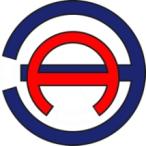 Общество с ограниченной ответственностью «ЭНЕРГОАУДИТ»Юридический/фактический адрес: 160011, г. Вологда, ул. Герцена, д. 56, оф. 202 тел/факс: 8 (8172) 75-60-06, 733-874, 730-800 адрес электронной почты: energoaudit35@list.ruСвидетельство саморегулируемой организации № СРО № 3525255903-25022013-Э0183Заказчик: Администрация Должанского сельского поселенияЮридический адрес: 353655, Краснодарский края, Ейский район, ст. Должнаская, пер. Советов, д. 15Наименование ПрограммыПрограмма комплексного развития социальной инфраструктуры Должанского сельского поселения Ейского района Краснодарского края на период 2017-2021 годы с перспективой до 2032 годаОснование для разработки Программы- В соответствии с Федеральным законом от 30.12. 2012г. № 289-ФЗ «О внесении изменений в Градостроительный кодекс Российской Федерации и отдельные законодательные акты Российской Федерации»;- В соответствии с Распоряжением от 19.10.1999 г. №1683-р «Методика определения нормативной потребности субъектов РФ в объектах социальной инфраструктуры»;- В соответствии с СП 42.13330.2011 «Градостроительство. Планировка и застройка городских и сельских поселений».- Постановления Правительства Российской Федерации от 1.10.2015г. №1050 «Об утверждении требований к программам комплексного развития социальной инфраструктуры поселений, городских округов».Заказчик ПрограммыАдминистрация Должанского сельского поселения.Юридический и почтовый адрес: 353655, Краснодарский край, Ейский р-н, ст. Должанская, пер. Советов, 15Разработчик ПрограммыОбщество с ограниченной ответственностью «ЭнергоАудит»Юридический и почтовый адрес: 160011, г. Вологда, ул. Герцена, д.56, оф.202.Цели и задачи программыЦель:Повышение качества жизни населения, его занятости и самозанятости, экономических, социальных и культурных возможностей. Обеспечение развития социальной инфраструктуры Должанского сельского поселения для закрепления населения, повышения уровня его жизниЗадачи: 1. Развитие социальной инфраструктуры муниципального образования и района путем формирования благоприятного социального климата для обеспечения эффективной трудовой деятельности, повышения уровня жизни населения, сокращения миграционного оттока в Должанском сельском поселении;2. Модернизация материально-технической базы Сельского Дома культуры, соответствующей современным требованиям как эстетической направленности, так и техническим оснащением в соответствии с требованиями надзорных органов; 3. Привлечение широких масс населения к занятиям спортом и культивирование здорового образа жизни за счет реконструкции и ремонта спортивных сооружений.Целевые показатели (индикаторы) обеспеченности населения объектами социальной инфраструктурыИндикаторами, характеризующими успешность реализации Программы, станут:- показатели степени готовности объектов, ввод которых предусмотрен программными мероприятиями в соответствии с графиком выполнения работ;- показатели ежегодного сокращения миграционного оттока населения;- создание условий для занятий спортом;- сокращение детских дошкольных учреждениях;- развитие социальной инфраструктуры.Укрупненные описание запланированных мероприятий (инвестиционных проектов) по проектированию, строительству, реконструкции объектов социальной инфраструктуры1. Реконструкция сельского Дома культуры станицы Должанской в целях повышения уровня удовлетворенности населения Должанского сельского поселения Ейского района качеством предоставления муниципальных услуг в сфере культуры:- капитальный ремонт здания сельского Дома культуры - электромонтажные работы,- капитальный ремонт зрительного зала дома культуры,- приобретение кресел для зрительного зала.2. Капитальный ремонт помещений и спортивного ядра стадиона, расположенного в станице Должанской по улице Чапаева,96; для физкультурных занятий и тренировок.Сроки и этапы реализации ПрограммыСрок реализации Программы – 2017-2032 годы. Этапы осуществления Программы: первый этап – с 2017 года по 2021 год; второй этап – с 2022 года по 2032 год. Объемы и источники финансированияПрогнозный общий объем финансирования Программы на период 2017-2032 годов составляет 12800 тыс. руб., в том числе по структурам:Образование – 2000 тыс. руб.;культура – 2400 тыс. руб.;спорт – 8400 тыс. руб.Программа финансируется из местного, районного, краевого и федерального бюджетов, инвестиционных ресурсов банков, предприятий, организаций, предпринимателей, средств гражданОжидаемые результаты реализации ПрограммыВвод в эксплуатацию предусмотренных Программой объектов социальной инфраструктуры Должанского сельского поселения и района.Повышение уровня жизни и закрепление населения, обеспечение предприятий квалифицированными трудовыми ресурсами.Увеличение количества участников художественной самодеятельности, качества предоставляемых услуг учреждением культуры, участие в муниципальных, краевых, межпоселенческих фестивалях, конкурсах и смотрах.Раскрытие в полной мере потенциала Сельского дома культуры как культурно-досугового и образовательно-просветительского центра с привлекательным обликом для посетителей всех возрастных и социальных групп, пробуждение общественной активности и развитие интереса к самореализации, познанию, коллективному досугу, здоровому образу жизни; рост гражданского самосознания, причастности к культурно-историческим традициям, повышению интеллектуального статуса поселения, воспитанию у населения чувства патриотизма и любви к малой родине, что соответствует стратегическим задачам в области государственной культурной политики.Создание условий для занятия спортом всем жителям поселения; повышение уровня физической подготовки, а также укрепление физического здоровья жителей любой возрастной категории; проведение мероприятий  с молодежью в области патриотического воспитания, военно-спортивных игр и соревнований, слетов и учебно-тренировочных сборов, молодежных акций, участие в краевых и районных мероприятиях.НаименованиеЧисленность населения, чел.Наименование2017 г.ст. Должанская6812№№ ппКритерии%Чел.1Несамодеятельное население, всего:42,18 000в том числе1.1- моложе трудоспособного возраста19,115281.2- старше трудоспособного возраста23,018401.3- трудоспособного возраста57,94632ИТОГОИТОГО100,08 000№Возрастная группа% от общего числа населенияЧисленность, чел.1Детские дошкольные учреждения (2-7 лет)3,8%3042Школы (с 1 оп 11 класс), в том числе:13,3%10642 - школьники (с 1 по 9 класс) (7-15 лет)10,1%8082 - школьники (с 9 по 11 класс) (15-17 лет)3,2%256№ п/пНаименованиеАдрес местонахожденияЕд. измеренияКакие населённые пункты обслуживаетФактическая мощность объектаПримечание (степень износа, статус, год ввода и прочее)1МУ «Сельский Дом культуры ст. Должанской»ст. Должанская, ул. Ленина, 1посетит. местост. Должанская 43019662музейст. Должанская, ул. Пролетарская, 35посетит. местост. Должанская 5019283Свято-Никольский хрампер. Советов, 31Апосетит. местост. Должанская 10020144Библиотека ст. Должанская, ул. Октябрьская 53тыс. томст. Должанская 4,61966Наименование учрежденияАдресЕд. измеренияГод вводав экспл./ год реконструкцииМощность объектаспортплощадкаст. Должанская, ул. Чапаева, 96Ам2-50Плоскостные сооружения ст. Должанскаям2 -1000Футбольное полест. Должанская м2 -20000Наименование учрежденияАдресГод ввода в экспл./ год реконструкцииВместимость учреждения (по проекту), чел.Фактическая наполняемость учреждения, челОбслуживаемые населенные пунктыДошкольные учрежденияДошкольные учрежденияДошкольные учрежденияДошкольные учрежденияДошкольные учрежденияДошкольные учрежденияМДОУ №4 «Чайка»ст. Должанская, пер. Сквозной 161977120109ст. ДолжанскаяМДОУ №12 «Ромашка»ст. Должанская, ул. Октябрьская, 561968130125ст. ДолжанскаяОбщеобразовательные учрежденияОбщеобразовательные учрежденияОбщеобразовательные учрежденияОбщеобразовательные учрежденияОбщеобразовательные учрежденияОбщеобразовательные учрежденияМБОУ СОШ № 25ст. Должанская, пер. Советов 61968600402ст. ДолжанскаяМБОУ СОШ № 26ст. Должанская, ул. Октябрьская, 2101904225150ст. ДолжанскаяВнешкольные учрежденияВнешкольные учрежденияВнешкольные учрежденияВнешкольные учрежденияВнешкольные учрежденияВнешкольные учрежденияМУ ДШИст. Должанская, ул. Октябрьская 53-300222ст. ДолжанскаяДЮСШст. Должанская, ул. Чапаева 96---ст. ДолжанскаяНаименование 2016 гкол-во учащихся552кол-во детей дошкольного возраста234кол-во педагогических работников65№ п/пНаименование учрежденияАдрес местонахожденияЕд измеренияГод ввода в экспл./ год реконструкцииМощностьКакие населённые пункты обслуживает1Участковая больница ст. Должанской МБУЗ МО Ейский район «ЦРБ»ст. Должанская, ул. Октябрьская, 57посещений в смену1984105ст. Должанская2Участковая больница ст. Должанской МБУЗ МО Ейский район «ЦРБ»ст. Должанская, ул. Октябрьская, 57коек198455ст. Должанская3Аптечный пункт ИП Бобылева Е.В.ст. Должанская, ул. Калинина, 265торговая площадь, м219688ст. Должанская4Ленмедснаб аптека «Доктор W»ст. Должанская, ул. Октябрьская, 57аторговая площадь, м2200120ст. Должанская5Аптечный пункт «Апрель»ст. Должанская, пер. Советов, 14дторговая площадь, м2201040ст. Должанская6Аптечный пунктст. Должанская, ул. Чапаева, 55аторговая площадь, м2200718ст. Должанская7Выдвижной пунктскорой медицинскойпомощист. Должанскаяавтомоб.-1ст. ДолжанскаяНаименование организацииАдресГод вводав экспл./ год реконструкцииЕд. изм.Мощность объектаМагазиныМагазиныМагазиныМагазиныМагазиныИП Туманова И.А.м-н «Продукты»ст. Должанская, ул. Делегатская, 36 б2006м2 торговой площади78,8ИП Туманова И.А.м-н «Продукты»пер.Пионерский, 36 а2007м2 торговой площади80ИП Туманова И.А.м-н «Продукты»пер.Советов, 672011м2 торговой площади116,5ИП Попова О.А. м-н "У Золотой рыбки"ст. Должанская, пер. Советов, 471950м2 торговой площади31ИП Середа С.А. м-н "Альянс"ст. Должанская, ул. Калинина, 472004м2 торговой площади37ИП Середа С.А. м-н "Березка"ст. Должанская, ул. Октябрьская, 1411965м2 торговой площади72,7ИП " Дрожжина Г.Д." м-н " Радуга"ст. Должанская, пер.Первомайский, 26 "а"1917/2011м2 торговой площади22ООО " Должанский хлеб" ИП Лыбзиков В.М. м-н " Каравай"ст. Должанская,ул. Пролетарская, 332008м2 торговой площади54ООО " Должанский хлеб" ИП Лыбзиков В.М. м-н " Каравай"ст. Должанская, пер. Советов,12 а2012м2 торговой площади210,4АО фирма "Агрокомплекс " имени Н.И. Ткачеваст. Должанская,пер. Советов,41 а2007м2 торговой площади50ИП Ялагин Р.С. м-н " Кондитерские изделия"ст. Должанская,пер. Советов,41 1956м2 торговой площади10,4ООО " МСК " м-н " Продукты"ст. Должанская,пер. Советов,41 1956м2 торговой площади8,1ИП Жданов В.И. м-н " Елена"ст. Должанская, ул. Калинина, 17 "а"2009м2 торговой площади76,6ЗАО " Тандер" м-н " Магнит"ст. Должанская, ул. Октябрьская, 521973/2014м2 торговой площади575,2ООО ТД " Калория"ст. Должанская, ул. Чапаева, 462010м2 торговой площади168,2ИП Павлов С.И. м-н " Ермак"ст. Должанская, ул. Октябрьская, 201 "а"2002м2 торговой площади73,8ИП " Дрожжина Г.Д." м-н " Апельсин"ст. Должанская,пер. Советов,14 "б" 1956м2 торговой площади60ООО " Север" ИП Усенкова м-н " Мечта"ст. Должанская,ул. Пролетарская, 392002/2011м2 торговой площади37ООО " Север" ИП Усенкова м-н " Луч"ст. Должанская,ул. Пролетарская, 691917/2009м2 торговой площади70ООО " Морской сервис" м-н – кафе " Продукты"ст. Должанская, ул. Октябрьская, 2902014м2 торговой площади48ИП Гноевая О.И. м-н " Чародейка"ст. Должанская, ул.Октябрьская, 2011973/2004м2 торговой площади94ИП Зильберт М.Г. М-н " Продукты"ст. Должанская,ул. Пушкина, 52 а2005м2 торговой площади46ИП Глек И.А. м-н " Все для дома"ст. Должанская, пер.Советов, 292016м2 торговой площади50ИП резник Ж.В. М-н " Комфорт"ст. Должанская, пер.Сквозной, 252015м2 торговой площади30ИП "Бобырина Т.Л. м-н " Книги"ст. Должанская,ул. Пролетарская, 601997м2 торговой площади66,2ИП "Бобырина Т.Л. м-н " Автозапчасти"ст. Должанская,ул. Пролетарская, 602005м2 торговой площади91,8ИП "Бобырина Т.Л. м-н " Садовник"ст. Должанская,ул. Пролетарская, 601997м2 торговой площади66ИП "Бобырина Т.Л. м-н " Инструмент"ст. Должанская,ул. Пролетарская, 602012м2 торговой площади114ИП Бублик Н.И. м-н "Александра"ст. Должанская, пер.Советов, 292013м2 торговой площади9ИП Меркулова А.Ю. м-н " Тройка"ст. Должанская, пер.Советов, 41 "а"2007м2 торговой площади24ИП Жданова О.П., ИП Холод О.Г, м-н " От книги до игрушки"ст. Должанская, пер.Советов, 29 "а"1970м2 торговой площади12,5ИП Исаев Г.В. м-н " Престиж"ИП " Кузьменко А.Е." " Универсальная периодическая розничная ярмарка", ст. Должанская, ул. Пролетарская, 371950м2 торговой площади20ИП "Дихтярев М.В" м-н " Лидер"ст. Должанская, пер. Советов, 14 "б"1956м2 торговой площади142,8ИП " Ларионова Татьяна Алексеевна" м-н " Сафари"ст. Должанская, пер.Советов, 14 "б"1956м2 торговой площади68ИП Сахно А.Н. м-н "Наш дом"ст. Должанская,ул. Пролетарская, 41 "а"2007м2 торговой площади25ИП Болдырева П.Л., м-н " Радуга"ст. Должанская пер. Советов, 14/ул. Чапаева, 442009м2 торговой площади58,8ИП Голик С.В., м-н " Каприз"ст. Должанская пер. Советов, 14/ул. Чапаева, 442009м2 торговой площади63ИП Залюбовский Г.В., м-н " Стройматериалы от фундамента до кровли"ст. Должанская,ул. Колхозная, 15 "б"2003м2 торговой площади21,1ИП Залюбовский Г.В. Склад " Отделочные материалы, мебель на любой вкусст.Должанская, пер.Пионерский, 272010м2 торговой площади142,1ИП " Бакай С.Н." Строительный центр "Идея"ст.Должанская, ул.Делегатская, 47 угол пер.Советов, 30 А1995/2016м2 торговой площади95м-н " Желтый бегемот"ст. Должанская, пер. Советов, 101956/2003м2 торговой площади40ИП Амбросимов А.А. м-н " Сота"ст. Должанская, пер. Советов, 411956м2 торговой площади10ИП Амбросимов А.А. м-н " Сота"ст. Должанская, ул.Пролетарская, 331956м2 торговой площади62,25ИП Приходько " Текстиль для дома"ст. Должанская, пер. Советов, 14 "б"1956м2 торговой площади15,2ЗАО " Тандер", м-н "Магнит Косметик"ст. Должанская, ул. Чапаева, 44/ пер. Советов, 142009/2015м2 торговой площади379ИП Бублик Р.Ю. м-н " Экватор"ст. Должанская, ул. Чапаева, 44/ пер. Советов, 142009м2 торговой площади392ИП " Акимкин" м-н "777"ст. Должанская, ул. Колхозная, 352007м2 торговой площади29,6ИП Стрюченко Т.А., м-н " Цветы"ст. Должанская, пер. Советов, 411956м2 торговой площади22ООО " Александрит", ООО " Ломбард-Премиум"ст. Должанская, ул. Пролетарская, 331956м2 торговой площади62,25ИП " Огей" м-н " Наташа"ст. Должанская, ул. Чапаева, 55 а2007м2 торговой площади11ИП Дрожжина Г.Д., м-н " Радуга"ст. Должанская, пер. Первомайский, 26 "а"1917/2011м2 торговой площади25ИП "Швец А.В" м-н "Happy day"ст. Должанская, ул. Чапаева, 55 а2007м2 торговой площади7,5ИП."Усенкова В.Н." м-н "Агростарт"ст. Должанская, ул. Пролетарская, 2016м2 торговой площади91,6ИП Исаев Г.В. Павильон " Престиж"ст. Должанская, пер. Советовм2 торговой площади11ИП Тараненко В.К., Павильон " Автоплюс"ст. Должанская, ул. Октябрьская, 202 "а"м2 торговой площади14,6ИП Маковеев А.И. павильон "Спутник"ст. Должанская, ул. Октябрьская, 118м2 торговой площади10ИП Дрожжина Г.Д., Павильон " Продукты"ст. Должанская, ул. Коллективная, 124 "а"м2 торговой площади14,6ИП Чмиль О.И. Павильон " Продуктовый рай"ст. Должанская, ул. Октябрьская, 213м2 торговой площади24ИП Крюков С.А., Павильон " Дуэт"ст. Должанская, ул. Коллективная, 225м2 торговой площади25РынокРынокРынокРынокРынокУниверсальная ярмаркаул. Пролетарская, 372013м2 торговой площади240Универсальная ярмаркаул. Октябрьская, 50А2013м2 торговой площади100Предприятия общественного питанияПредприятия общественного питанияПредприятия общественного питанияПредприятия общественного питанияПредприятия общественного питаниястоловая - ООО "СельхозПромЭкспо"ст. Должанская, ул. Ленина, 32010место40 "Хуторок" - кафе-закусочная, ООО "МСК" (сезон)ст. Должанская, пер.Советов, 201956/2004место24"Домашняя кухня" - кафе ИП "Глек И.А." (сезон)ст. Должанская, пер. Советов, 292013место20Кофейня-шашлычная, ИП "Бестужева Г.В. (сезон)ст. Должанская, пер. Советов, 53/ул. Колхозная, 242010место40закусочная - ООО "Бахус" (сезон)ст. Должанская, пер. Советов, 29 а1970место40киоск "Чебуреки" ИП "Скачкова" (сезон)ст. Должанская, пер. Советов, место40кафе "Шато" (сезон) ООО "Зильберт"ст. Должанская, ул. Пушкина, 52 а2005место12столовая ООО "Серфприют" (сезон)ст. Должанская, Коса Долгая2006место12кафе "Должанка" ООО "Акватория" (сезон)ст. Должанская, Коса Долгая б/о "Акватория"2005место24закусочная "Вкусняшка" ООО "Акватория" (сезон)ст. Должанская, Коса Долгая б/о "Акватория"временное строениеместо10ресторан ООО "Казачий берег" (сезон)ст. Должанская, Коса Долгая б/о "Казачий берег""2008место20Лобби - бар ООО "Казачий берег" (сезон)ст. Должанская, Коса Долгая б/о "Казачий берег""2008место40кафе "Рыбачка" ООО "Казачий берег" (сезон)ст. Должанская, Коса Долгая б/о "Казачий берег""2008место40Боулинг ООО "Казачий берег" (сезон)ст. Должанская, Коса Долгая б/о "Казачий берег""2008место40закусочная "Пляжная" ООО "Казачий берег" (сезон)ст. Должанская, Коса Долгая б/о "Казачий берег""2008место12шашлычная "Казачий берег" ООО "Казачий берег" (сезон)ст. Должанская, Коса Долгая б/о "Казачий берег""2008место12ООО "Либер" закусочная "Винная долина" (сезон)ст. Должанская, ул. Кирова, 362003место24 ООО "Либер" кафе "Винная долина"ст. Должанская, пер. Советов, 41 а2007место10ООО «Морской Сервис» сезонст. Должанская, ул. Октябрьская, 2902014место40Предприятия бытового обслуживанияПредприятия бытового обслуживанияПредприятия бытового обслуживанияПредприятия бытового обслуживанияПредприятия бытового обслуживанияМУ «Должанское»ст. Должанская, ул. Октябрьская, 1371986рабочее место6ООО «ДСК»ст. Должанская, ул. Делегатская, 47 а1995/2016рабочее место1ООО «ДСК плюс»ст. Должанская, ул. Делегатская, 47 а1995/2016рабочее место1Парикмахерскаяст. Должанская, пер. Советов, 101956рабочее место1Парикмахерскаяст. Должанская, пер. Советов, 101956рабочее место1Парикмахерскаяст. Должанская, пер. Советов, 101956рабочее место1Парикмахерскаяст. Должанская, ул. Чапаева, 55 «а»2007рабочее место1предоставление услуг парикмахерскими и салонами красотыст. Должанская, ул. Чапаева, 55 «а»2007рабочее место1Парикмахерская«Орхидея»ст. Должанская, ул. Чапаева, 55 «а»2007рабочее место1Шиномонтажст. Должанская, пер. Советов, 57 а2004рабочее место1Кредитно-финансовые учрежденияКредитно-финансовые учрежденияКредитно-финансовые учрежденияКредитно-финансовые учрежденияКредитно-финансовые учрежденияЕйское отделение №1798 Сберегательный банк РФст. Должанская, пер. Советов, 311994операционное место2Отделения связиОтделения связиОтделения связиОтделения связиОтделения связицентральное «Почта России»ст. Должанская, ул. Октябрьская, 541987объект30№ 1 «Почта России»ст. Должанская, ул. Калинина, 257А1987объект10Учреждения управленияУчреждения управленияУчреждения управленияУчреждения управленияУчреждения управленияАдминистрация сельского поселенияст. Должанская, пер. Советов, 151972объект100Пожарное депоПожарное депоПожарное депоПожарное депоПожарное депоПСУ МО Ейский р-нст. Должанская, ул. Чапаева, 701972кол-во депо/автомобиль1№ ппНаименованиеЕдиница измеренияРегиональные нормативы градостроительного проектирования Краснодарского, утвержденные постановлением Администрации Краснодарского края от 24.09.2009 № 1381-П (в последней редакции) Норма-тивная потребностьВ том числе:В том числе:№ ппНаименованиеЕдиница измеренияРегиональные нормативы градостроительного проектирования Краснодарского, утвержденные постановлением Администрации Краснодарского края от 24.09.2009 № 1381-П (в последней редакции) Норма-тивная потребностьСохраняемаятребуется запроектироватьУчреждения образованияУчреждения образованияУчреждения образованияУчреждения образованияУчреждения образованияУчреждения образованияУчреждения образования1Дошкольные образовательные учреждения:1 местоуровень обеспеченности детей дошкольными учреждениями для сельских поселений составляет 85% детей дошкольного возраста или 100 мест на 1 тыс. чел25825082Общеобразовательные школы 1 местоохват 100% детей неполным средним образованием (1-9 кл.) и 75% детей средним образованием (10-11 кл.) при обучении в одну смену) или 160 мест на 1 тыс. чел10648252393Внешкольные учреждения1 местоохват 10% общего числа школьников1003000Учреждения здравоохраненияУчреждения здравоохраненияУчреждения здравоохраненияУчреждения здравоохраненияУчреждения здравоохраненияУчреждения здравоохраненияУчреждения здравоохранения4Стационарные больницы для взрослых1 койка7,9 коек на 1 тыс. чел.63,2558,25Амбулаторно-поликлиническая сеть без стационаров, для постоянного населения1 посещение в смену17,6 посещений в смену на 1 тыс. чел.140,810535,86ФАП1 объектпо заданию на проектирование---7Аптеки1 объект1 объект на 6 тыс. для сельских населенных пунктов2408Станции скорой медицинской помощи, 1 автомобиль1 на 5 тыс. чел.211Учреждения культуры и искусстваУчреждения культуры и искусстваУчреждения культуры и искусстваУчреждения культуры и искусстваУчреждения культуры и искусстваУчреждения культуры и искусстваУчреждения культуры и искусства9Сельские библиотекитыс. ед. хранения4,5 на 1 тыс. чел. для сельских населенных пунктов364,631,49Сельские библиотекиобъект2 объекта для сельских населенных пунктов 21110Дом культуры1 место70 посетительских мест на 1 тыс. чел. 560430130Спортивные сооруженияСпортивные сооруженияСпортивные сооруженияСпортивные сооруженияСпортивные сооруженияСпортивные сооруженияСпортивные сооружения11плоскостные сооружениякв. м.1950 на 1 тыс. чел1560021050012Спортивные залы общего пользования м2 общей площади30 кв. м площади пола на 1 тыс. чел 240-24013Бассейны (крытые и открытые общего пользования)м2 зеркала воды20 м2 на 1 тыс. чел.160-160Учреждения торговли и общественного питанияУчреждения торговли и общественного питанияУчреждения торговли и общественного питанияУчреждения торговли и общественного питанияУчреждения торговли и общественного питанияУчреждения торговли и общественного питанияУчреждения торговли и общественного питания14Магазины м2 торговой площади300 кв. м торговой площади на 1 тыс. чел. для сельских населенных пунктов24004365,6015Предприятия общественного питания1 посадочное место40 мест на 1 тыс. чел. для сельских населенных пунктов3205000Учреждения и предприятия бытового и коммунального обслуживанияУчреждения и предприятия бытового и коммунального обслуживанияУчреждения и предприятия бытового и коммунального обслуживанияУчреждения и предприятия бытового и коммунального обслуживанияУчреждения и предприятия бытового и коммунального обслуживанияУчреждения и предприятия бытового и коммунального обслуживанияУчреждения и предприятия бытового и коммунального обслуживания16Предприятия бытового обслуживания, в том числе непосредственного обслуживания населения1 рабочее место7 рабочих мест на 1 тыс. чел. для сельских населенных пунктов56154117Бани1 помывочное место7 мест на 1 тыс. чел. для сельских населенных пунктов56-5618Пожарные депо1 пожарный автомобиль0,4 автомобиля на 1 тыс. чел312Административно-деловые и хозяйственные учрежденияАдминистративно-деловые и хозяйственные учрежденияАдминистративно-деловые и хозяйственные учрежденияАдминистративно-деловые и хозяйственные учрежденияАдминистративно-деловые и хозяйственные учрежденияАдминистративно-деловые и хозяйственные учрежденияАдминистративно-деловые и хозяйственные учреждения19Отделения, филиалы банка (операционное место обслуживания вкладчиков)1 операционное место0,4 операционное место на 1 тыс. чел.32120Отделение связи1 объект1 на 0,5 - 6,0 тыс. жителей220№ п/пНаименование мероприятияСроки реализации, годыОбъем финансирования, тыс. руб.Источник финансированияОбразование:20001Капитальный ремонт сущ. зданий2022-20322000Кр, МБКультура:24001Реконструкция сельского Дома культуры станицы Должанской в целях повышения уровня удовлетворенности населения2017-20212400Кр, МБСпорт:84001Капитальный ремонт помещений и спортивного ядра стадиона2017-20218400Кр, МБИтого:Итого:Итого:12800Кр – краевой бюджет, МБ – местный бюджет, Внеб. ист. – внебюджетные источникиКр – краевой бюджет, МБ – местный бюджет, Внеб. ист. – внебюджетные источникиКр – краевой бюджет, МБ – местный бюджет, Внеб. ист. – внебюджетные источникиКр – краевой бюджет, МБ – местный бюджет, Внеб. ист. – внебюджетные источникиКр – краевой бюджет, МБ – местный бюджет, Внеб. ист. – внебюджетные источникиТаблица 3.2Таблица 3.2Таблица 3.2Таблица 3.2Таблица 3.2Таблица 3.2Таблица 3.2Таблица 3.2Таблица 3.2Таблица 3.2№ п/пПоказателиЕдиница измерения2016201720182019202020212022-2032ОбразованиеОбразованиеОбразованиеОбразованиеОбразованиеОбразованиеОбразованиеОбразованиеОбразованиеОбразование1)Количество учреждений образованияед.22222242)Количество резервных мест в учреждениях общего образованияед.-0000003)Доля детей в возрасте от одного года до шести лет, состоящих на учете для определения в муниципальные дошкольные образовательные учреждения (в общей численности детей в возрасте от одного года до шести лет)%707070696867304)Доля детей, охваченных муниципальными программами дополнительного образования и воспитания (в общей численности граждан до 18 лет)%9595959696971005)Доля выпускников муниципальных общеобразовательных учреждений, сдавших единый государственный экзамен по русскому языку и математике (в общей численности выпускников муниципальных общеобразовательных учреждений, сдававших единый государственный экзамен по данным предметам)%100100100100100100100Здравоохранение Здравоохранение Здравоохранение Здравоохранение Здравоохранение Здравоохранение Здравоохранение Здравоохранение Здравоохранение Здравоохранение 1)Количество учреждений здравоохраненияед.11111112)Коэффициент младенческой смертности (число детей, умерших в возрасте до 1 года, на 1000 родившихся детей)%0,0570,0560,0550,0540,0530,050,043)Средняя продолжительность жизнилет6060,160,260,260,360,3614)Уровень смертности на 1000 чел. населенияслучаев131312,912,812,712,712,5Культура Культура Культура Культура Культура Культура Культура Культура Культура Культура 1)Количество учреждений культурыед.11111132)Количество объектов памятников истории и культурыед.14141414141414Физическая культура и спорт Физическая культура и спорт Физическая культура и спорт Физическая культура и спорт Физическая культура и спорт Физическая культура и спорт Физическая культура и спорт Физическая культура и спорт Физическая культура и спорт Физическая культура и спорт 1)Количество площадок, учреждений физической культуры и спортаед.3333335№ п/пНаименование показателя Единица измеренияСовременное состояниеРасчетный срок№ п/пНаименование показателя Единица измеренияСовременное состояниеРасчетный срокНАСЕЛЕНИЕНАСЕЛЕНИЕНАСЕЛЕНИЕНАСЕЛЕНИЕ1Общая численность постоянного населениячел.6812191Общая численность постоянного населения% роста от существующей численности постоянного населения64,1ОБЪЕКТЫ СОЦИАЛЬНОГО И КУЛЬТУРНО-БЫТОВОГО ОБСЛУЖИВАНИЯ НАСЕЛЕНИЯОБЪЕКТЫ СОЦИАЛЬНОГО И КУЛЬТУРНО-БЫТОВОГО ОБСЛУЖИВАНИЯ НАСЕЛЕНИЯОБЪЕКТЫ СОЦИАЛЬНОГО И КУЛЬТУРНО-БЫТОВОГО ОБСЛУЖИВАНИЯ НАСЕЛЕНИЯОБЪЕКТЫ СОЦИАЛЬНОГО И КУЛЬТУРНО-БЫТОВОГО ОБСЛУЖИВАНИЯ НАСЕЛЕНИЯ2.1Объекты учебно-образовательного назначенияОбъекты учебно-образовательного назначенияОбъекты учебно-образовательного назначенияОбъекты учебно-образовательного назначения2.1.1Детские дошкольные учрежденияобъект 222.1.1Детские дошкольные учреждениямест2502502.1.2Общеобразовательные школыобъект 222.1.2Общеобразовательные школымест8258252.1.3Внешкольные учреждения объект 222.1.3Внешкольные учреждения мест3003002.2Объекты здравоохранения и социального обеспечения Объекты здравоохранения и социального обеспечения Объекты здравоохранения и социального обеспечения Объекты здравоохранения и социального обеспечения 2.2.1Поликлиникаобъект 112.2.1Поликлиникапосещений в смену1053352.2.2аптекаобъект442.2.3Станции скорой медицинской помощиобъект112.2.3Станции скорой медицинской помощиавтомобилей122.3Спортивные и физкультурно-оздоровительные объекты Спортивные и физкультурно-оздоровительные объекты Спортивные и физкультурно-оздоровительные объекты Спортивные и физкультурно-оздоровительные объекты 2.3.1Плоскостные спортивные сооруженияобъект 332.3.1Плоскостные спортивные сооружениякв. м площади 21050210502.3.2Спортивные залы общего пользованияобъект002.3.2Спортивные залы общего пользованиякв. м площади пола002.3.3Плавательные бассейныобъект 002.3.3Плавательные бассейныкв. м зеркала воды002.4Объекты культурно - досугового назначения Объекты культурно - досугового назначения Объекты культурно - досугового назначения Объекты культурно - досугового назначения 2.4.1Учреждения культуры и искусстваобъект112.4.1Учреждения культуры и искусствамест4304302.4.2Библиотекиобъект 112.5Объекты торгового назначения Объекты торгового назначения Объекты торгового назначения Объекты торгового назначения 2.5.1Магазины, торговые павильоныобъект59602.5.1Магазины, торговые павильоныкв.м. торговой площади4365,645002.6Объекты общественного питанияОбъекты общественного питанияОбъекты общественного питанияОбъекты общественного питания2.6.1Кафе, столовыеобъект19192.6.1Кафе, столовыемест5005002.7Организации и учреждения управленияОрганизации и учреждения управленияОрганизации и учреждения управленияОрганизации и учреждения управления2.7.1Администрация муниципального образованияобъект112.8Учреждения жилищно-коммунального хозяйства Учреждения жилищно-коммунального хозяйства Учреждения жилищно-коммунального хозяйства Учреждения жилищно-коммунального хозяйства 2.8.1Гостиницыобъект--2.8.1Гостиницымест--2.8.2Пожарное депообъект112.8.2Пожарное депоавтомобиль222.9Объекты бытового обслуживания Объекты бытового обслуживания Объекты бытового обслуживания Объекты бытового обслуживания 2.9.1Баниобъект002.9.1Банимест002.9.2Объекты бытового обслуживания (КБО, дом быта)объект10202.9.2Объекты бытового обслуживания (КБО, дом быта)рабочих мест15502.10Объекты кредитно-финансового назначения Объекты кредитно-финансового назначения Объекты кредитно-финансового назначения Объекты кредитно-финансового назначения 2.10.1Отделение, филиал, офисобъект232.11Объекты связи Объекты связи Объекты связи Объекты связи 2.11.1Почтаобъект23Генеральный директор __________________Антонов С.А.Глава администрации Должанского сельского поселения__________________Дженжеря П. В.